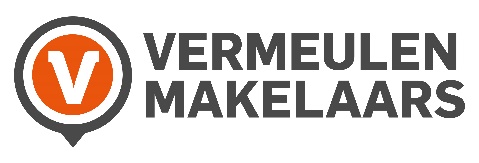 Richtlijnen bezichtigingNa het traject van taxatie/ waardebepaling, foto’s maken, promotie en administratie is het dan eenmaal zover: er komen mensen naar je woning kijken. Wat kun je doen om de bezichtiging zo goed mogelijk te laten verlopen?Laat je huis gemeubileerd zienFeit is dat een gemeubileerd huis zichzelf makkelijker verkoopt. De eventuele koper zou bij een leeg huis kunnen denken dat je er snel vanaf wilt (omdat je misschien al verhuisd bent) en zo de prijs naar beneden willen krijgen. Zorg voor neutrale kleuren, grote stukken en laat zoveel mogelijk een eventuele eigen stijl achterwege. De koper moet zijn eigen fantasie kunnen gebruiken.Maak schoonEen huis dat muf ruikt, plakt of stoffig is benevelt de blik van de koper. Ook kook- en dierenluchtjes kunnen een ventilatieprobleem oproepen bij een koper. Houd daar rekening mee de avond voor de bezichtiging. Ga nou niet als een bezetene een appeltaart bakken of met de wc-spray door het huis; ook dat zijn expliciete geuren. Houd het neutraal: zet wat ramen open, een bos bloemen op tafel doet al een heleboel. Maak het aangenaam warm, niet te heet, meestal houden de kijkers hun jas aan, dat voelt altijd prettig. Zorg voor een zo ruimtelijke uitstraling. Daarmee bedoelen we dat speelgoed, rondslingerende spullen, schoenen, tassen etc, weggewerkt moet zijn. Dit zijn allemaal storende elementen. Door het vloeroppervlak zo groter te maken, lijkt de woning groter en kan de koper meer zijn eigen stijl er in terug zien. Breng huisgenoten en dieren weg voor de bezichtigingHet is tijdens een bezichtiging beter om zelf niet thuis te zijn. Dan hebben de kijkers de kans om ongegeneerd hun mening te ventileren tegenover de makelaars en zichzelf. Tevens kan het voor jou ook vervelend of confronterend zijn als er mensen zo door je woning gaan. Ook huisdieren kunnen beter niet thuis zijn, dit kan afleidend werken als bijvoorbeeld de hond steeds aanslaat, of misschien is de koper wel allergisch.Succes!Vermeulen Makelaars